Date: Tuesday April 14th 2020              ASSIGNMENT #2                 (on-line instruction AMI3MP/4MP)1. PERFORMANCE TECHNIQUE: VIDEO due Monday April 27th.    *SHARE THE VIDEO IN GOOGLE DRIVE: robert.kettle@tdsb.on.ca    *SUBMIT THE EVALUATION SHEET TO: turnitin.com        It is important to practice everyday! Sometimes space is a problem. Speak to parents. Be creative.       Each assignment will include a technical component for your instrument that you should        practice everyday. This practice will lead to a video assignment similar to the ones 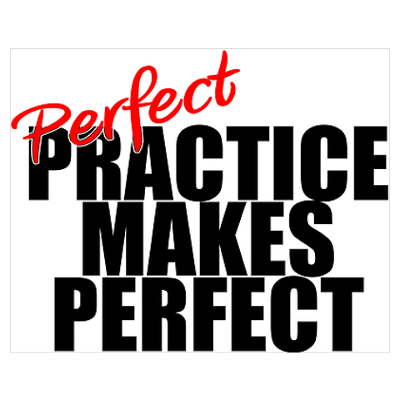 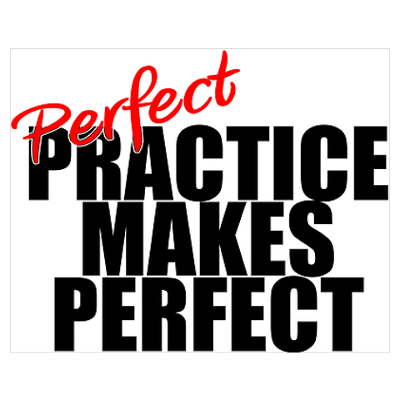        that we organized through Google Drive at the beginning of the course. * Please prepare a VIDEO of you playing the Chromatic Scale II from Memory  - the scale is in the folder “Chromatic Scales II.”  - pay attention to the table of evaluations (show Dynamic Contrast)  - pay attention to articulations 3) up & down then 4) up & down  - take care that your fingers, embouchure, posture are visible  - don’t have the camera too close. * this technical assignment is in the folder “Chromatic Scales II.”2. CATCH-UP: I must have your work by Wednesday April 15th to have time to mark it                         because I have to submit marks on the 16th.Please check that you have marks for all of the work in turnitin.com:Chromatic Scale IMajor Scale and Arpeggio ISelf-Evaluation of your video Major Scales & Arpeggio IChamber Music Written AssignmentChamber Music Performance Evaluation[Sight Reading Unit is on-hold until it can be completed in class]“Of Thee I Sing” Part 1 “Of Thee I Sing” Part 2 “Of Thee I Sing” Part 3 * If you are missing assignments please CATCH-UP. There is time to catch-up. Pace yourself. * Work not submitted by Wednesday 15th will be marked for the next round of marks* Assignments are explained at earlhaig.ca. * All work to be evaluated must be submitted to turnitin.com